Resource for Minimal Impact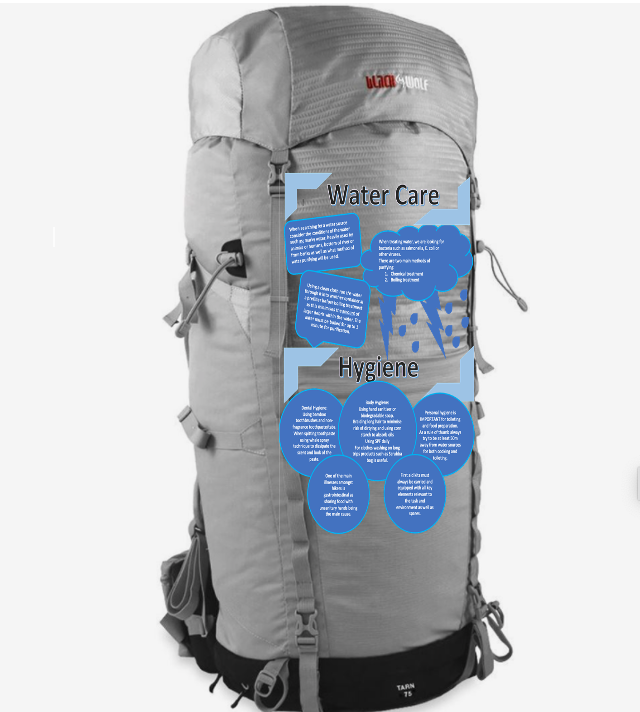 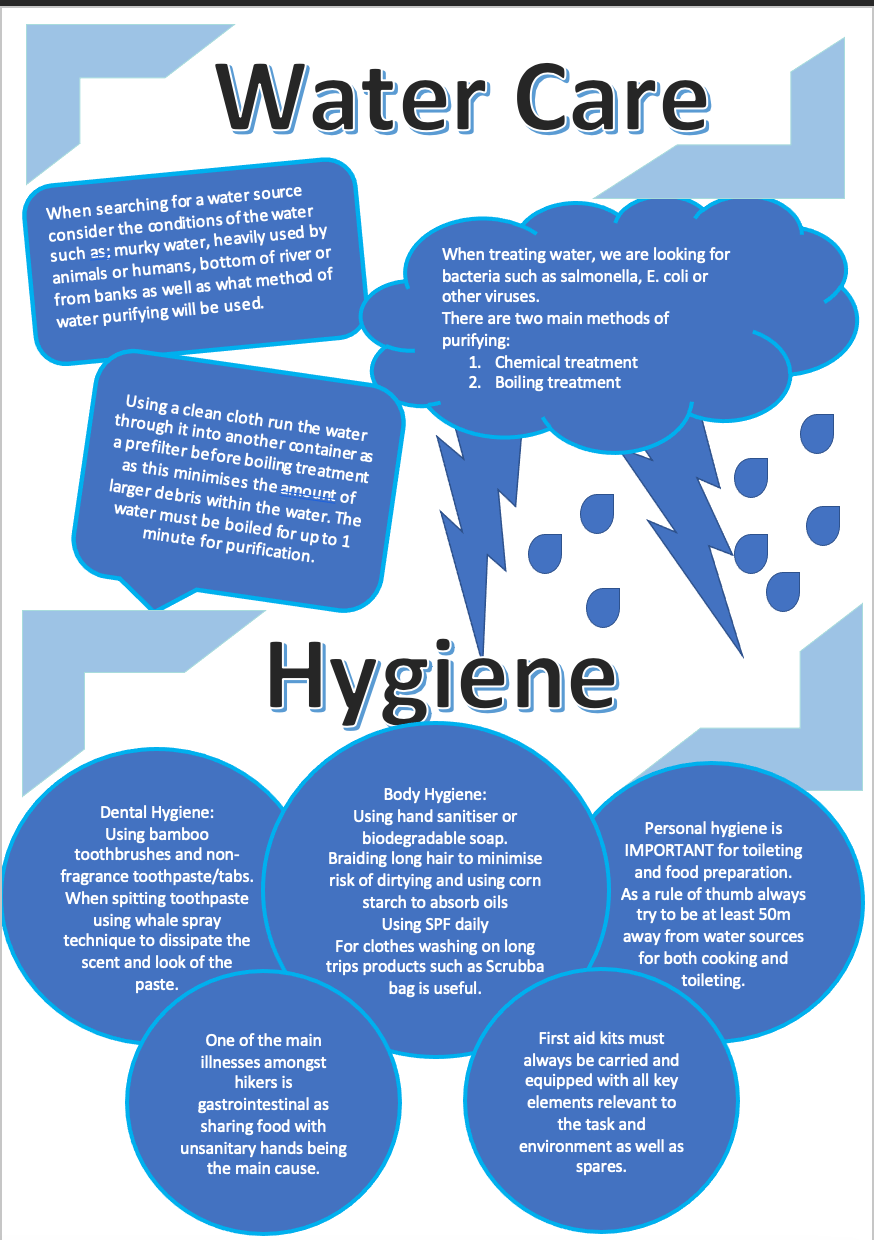 